Nomination form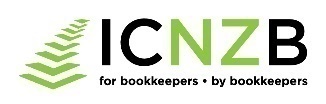 2024 Excellence AwardsShould you have any questions about this nomination form or entry requirements, please contact Kim at support@icnzb.org.nzYOUR DETAILSDetails of the person completing this nomination form.  NOMINEE DETAILSDetails of the individual or business being nominated for this award.  Please complete a separate entry for each award application.  NamePhoneEmailAre you an ICNZB member?YesNoNomination typeSelf nominationPeer nominationNominee’s nameBusiness namePhoneEmailCategory for nominationBookkeeper of the YearBookkeeping Trainer of the Year – Gayle Buchanan Memorial TrophyBookkeeping Business of the YearCommunity Contributor of the YearEmerging Bookkeeper of the YearSustainable Business of the YearService to Bookkeeping Award*Bookkeeping Employee of the Year*Please note only peer nominations will be accepted for this award*Please note only peer nominations will be accepted for this awardReasons for nominationPlease be as detailed and specific as possible in your explanation.  If required, please attach a separate document.  For ideas on what to write about, please refer to our website awards page.Reasons for nominationPlease be as detailed and specific as possible in your explanation.  If required, please attach a separate document.  For ideas on what to write about, please refer to our website awards page.Reasons for nominationPlease be as detailed and specific as possible in your explanation.  If required, please attach a separate document.  For ideas on what to write about, please refer to our website awards page.